                                                                           RETIRED STAFF ASSOCIATION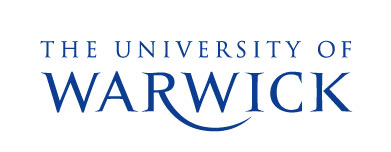 Dear Members Firstly, for those of you who have not yet met me, my name is Joan Cole and I am the new Chair-person of the University’s Retired Staff Association.  I have served on your Committee for a number of years since retiring from Warwick where I worked for twenty years.  I am very much looking forward to meeting many of you and to doing my best for the Association throughout my time as Chair.Although our Association is well supported by retired staff, the committee feels that we would be better supported, especially at our lunch meetings, if we could offer an improvement on the current parking situation. We are therefore trialling a meeting at Scarman House for our Spring lunch on the 29th of April next year.  A booking form will be sent out nearer the time.  I do hope that we will see many more of you at our Spring lunch, especially as we have secured Roger Boxall as our speaker.  Roger is the head of the planting of the landscape at Warwick which I think you will agree has been the envy of so many UK universities.  Roger has promised to talk about the overall plan at Warwick but will also address the issue of easier maintenance of gardens for those who are, due to retirement, getting busier and perhaps a little less flexible.  This is something very close to my heart as I have a reasonable sized garden which I really like but also I like to go visiting far flung friends and family.Please do remember to send off your subscription for next year as an early return will cut down on the cost of reminder mailings.  Your renewal form is enclosed in this mailing.  Also you might like to encourage friends of yours who have already retired, or are about to, that they would enjoy being a member of our Association, especially if we manage to sort out the parking.  We have two trips coming up: Windsor on the 7th November, and Chatsworth House on the 29th November, both of which I am sure we will enjoy very much.  Having been eased into Christmas by visiting Chatsworth at the end of November to see it decorated for Christmas, we will be quite ready for our Christmas lunch on 13 December.  As you all know, we usually have a great turnout for this event, so I shall look forward to seeing many of you there.  Please send in your form as soon as you can to secure your booking.  The RSA will again be subsidising the cost of this lunch.Kind regardsJoan Cole